DESBRAVADORES REGIÃO TUPI – ASES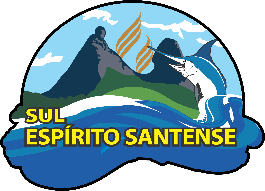 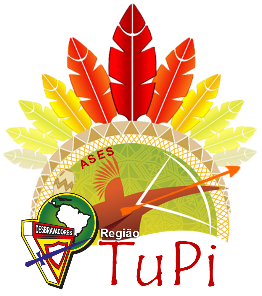 Ficha de Inscrição – Menor de 18 anosClube ________________________________________________________________________________________________________________Este documento deve ser atualizado anualmente. Caso haja alteração nas informações, atualizar imediatamente. Todos os campos devem ser preenchidos. Não pode conter rasuras. ____________________________________________________________________________________________________________________                                              ____________________________________________________________________________________________________________________(Assinatura do pai, mãe ou responsável jurídico)                                                     (Assinatura do pai, mãe ou responsável jurídico)Espaço para reconhecimento de firma em Cartório.                                                                                           Espaço para reconhecimento de firma em Cartório.Observações: ______________________________________________________________________________________________________________________________________________________________________________________________________________________________________________________________________________________________________________________________________________________________________________________________________________________________________________________________________________________________________________________________________________________________________________________________________________________________________________________________________________________________________________________________________________________________________________________________________________________________________________________________________________________________________________________________________________________________________________________________________________________________________________________________________________________________________________________________________________________________________________________________________________________________________________________________________________________________________________________________________________________________________________________________________________________________________________________________________________________________________________________________________________________- Secretaria -PessoaisDesbravador:Nome Completo: ________________________________________________________________________________________________________________________________________________________________________ Sexo: _____________________Endereço Completo: ______________________________________________________________________________________________________________________________________________________________________________________________________________________________________________________________________________________________________________________________________________________________________________________________ CEP ___________________________________________________Telefone Residencial: ______________________________________________________________________________________ Celular: _______________________________________________________________________________________ E-mail: __________________________________________________________________________________________________________________ Certidão de Nascimento nº ________________________________________________RG: _____________________________________________________________________ Órgão expedidor: ____________________________________ CPF: ________________________________________________________________________Idade Atual: __________________ Data de Nasc.: __________/__________ /____________________ Naturalidade: __________________________________________________________________________________Estado Civil: _______________________________________________________ Tamanho de camisa: _____________________________ Tamanho de calça: _______________________________Filiação – Pai:Nome Completo: ______________________________________________________________________________________________________________________________________________________________________________________________________________Endereço Completo: _____________________________________________________________________________________________________________________________________________________________________________________________________________________________________________________________________________________________________________________________________________________________________________________________ CEP ____________________________________________________Telefone Residencial: _____________________________________________________________________________________ Celular: ________________________________________________________________________________________ E-mail: ______________________________________________________________________________________________________________________________________________________________________________________________________________________________________RG: _____________________________________________________________________ Órgão expedidor: ___________________________________ CPF: _________________________________________________________________________ Filiação – Mãe:Nome Completo: ______________________________________________________________________________________________________________________________________________________________________________________________________________Endereço Completo: _____________________________________________________________________________________________________________________________________________________________________________________________________________________________________________________________________________________________________________________________________________________________________________________________ CEP ____________________________________________________Telefone Residencial: _____________________________________________________________________________________ Celular: ________________________________________________________________________________________ E-mail: ______________________________________________________________________________________________________________________________________________________________________________________________________________________________________RG: _____________________________________________________________________ Órgão expedidor: ___________________________________ CPF: _________________________________________________________________________ Responsável Jurídico – Caso não tenha Pai ou Mãe:Nome Completo: ______________________________________________________________________________________________________________________________________________________________________________________________________________Endereço Completo: _____________________________________________________________________________________________________________________________________________________________________________________________________________________________________________________________________________________________________________________________________________________________________________________________ CEP ____________________________________________________Telefone Residencial: _____________________________________________________________________________________ Celular: ________________________________________________________________________________________ Grau de Parentesco: ________________________________ E-mail: __________________________________________________________________________________________________________________________________________________RG: _____________________________________________________________________ Órgão expedidor: ___________________________________ CPF: _________________________________________________________________________ SaúdePlano de Saúde: ___________________________________________________________ Cartão SUS nº ________________________________________________________________________________________________________________ Cartão de Vacinas: anexar uma cópia atualizada a esta ficha. Grupo Sanguíneo: ( ) A   ( ) B   ( ) AB   ( ) O   Fator RH: ( ) Positivo   ( ) Negativo    Peso atual: __________ kgJá teve ou tem: ( ) Apnéia do Sono   ( ) Autismo   ( ) Cardiopatia   ( ) Catapora   ( ) Caxumba                              ( ) Chikungunya   ( ) Cólera   ( ) Convulsão   ( ) Coqueluche   ( ) Covid-19   ( ) Dengue   ( ) Desmaios      ( ) Difteria   ( ) Epilepsia   ( ) Febre Amarela   ( ) H1N1   ( ) Hepatite   ( ) Hipertensão   ( ) Malária                ( ) Meningite  ( ) Pneumonia  ( ) Rubéola  ( ) Sarampo  ( ) Sonambulismo  ( ) Tétano  ( ) Varíola   ( ) Zika( ) Outras doenças ou problemas de saúde? Quais? _______________________________________________________________________________________________________________________________( ) Outros problemas cardíacos? Quais? Que remédios usa? ___________________________________________________________________________________________________________________________________________________________________________________________________________________________________________________________________________________________________________________________________________________________________ ( ) É diabético? Que remédios usa? ____________________________________________________________________________________________________________________________________________________________________( ) Problemas renais? Que remédios usa? ______________________________________________________________________________________________________________________________________________________( ) Problemas psicológicos? Quais? Que remédios usa? _____________________________________________________________________________________________________________________________________________________________________________________________________________________________________________________________________________________________________________________________________________________________________________ ( ) Usa outros medicamentos? Quais? ______________________________________________________________________________________________________________________________________________________________( ) Problemas de saúde recente? Quais? _________________________________________________________________________________________________________________________________________________________( ) Medicamentos utilizados recentemente? ________________________________________________________________________________________________________________________________________________Alergias: Tem? ( ) Asma    ( ) Bronquite    ( ) Rinite    ( ) Alergia a insetos    ( ) Alergia na pele ( ) Alergia a medicamentos. Quais? ___________________________________________________________________________________________________________________________________________________________________ ( ) Alergia alimentar. Quais? ___________________________________________________________________________________________________________________________________________________________________________________( ) Outras. Quais? _____________________________________________________________________________________________________________________________________________________________________________________________________________( ) Utiliza remédios para as alergias acima? Quais? ______________________________________________________________________________________________________________________________Fobias: ( ) Aerofobia    ( ) Claustrofobia    ( ) Hidrofobia    ( ) Outras. Quais? ______________________________________________________________ Deficiências: ( ) Física (cadeirante)    ( ) Visual    ( ) Auditiva    ( ) Na fala    ( ) Outra? ________________________________________( ) Algum tipo de ferimento grave recente? Qual? _________________________________________________________________________________________________________________________________ ( ) Algum tipo de fratura recente? Tempo imobilizado? _____________________ Já fez transfusão de sangue? ________________________( ) Passou por cirurgias? Motivo de internação nos últimos 5 anos? ________________________________________________________________________________________________________________________________________________________________________________________________________________________________________________________________________________________________________________________________________________( ) Uso Regular de Medicação? Qual? _____________________________________________________________________________________________________________________________________________________________Em caso de acidentes avisar: _________________________________________________ Telefones: _____________________________________________________________________________________________________Consentimentos“Reconhecendo como fiéis e verdadeiros os dados expressos nesta ficha, sem omissão ou equívoco, AUTORIZO a participação do menor supracitado nas atividades deste Clube de Desbravadores, como passeios e viagens (intermunicipais e interestaduais), isentando de qualquer responsabilidade os integrantes e diretores do mesmo quanto a qualquer incidente, acidente, caso fortuito ou força maior, que possa implicar em danos físicos ou prejuízos materiais em decorrência das atividades neste Clube, excetuando os casos de negligência. AUTORIZO o uso de imagem e voz, em fotos e vídeos feitos durante as atividades do Clube, e que a Confederação das Uniões Brasileiras da Igreja Adventista do Sétimo Dia realize e tome decisões referentes ao tratamento de dados pessoais do menor supracitado e de seus responsáveis, nas seguintes condições: SEM FINS LUCRATIVOS OU DIFAMATÓRIOS. Esta autorização é concedida a título gratuito, abrangendo o uso de imagem e voz do menor supracitado e de seus responsáveis em mídia impressa (folder, informativos internos e/ou semelhantes) ou eletrônica (site, blog ou redes sociais), limitada ao Clube de Desbravadores, sendo vedada a utilização desses materiais por terceiros. A publicação dessas imagens visa a divulgação das atividades e trabalhos que o Clube realiza enquanto instituição social, sem fins lucrativos, permanecendo resguardadas todas as limitações legais e jurídicas, conforme a regulamentação vigente neste país.”Vila Velha, __________ de ____________________________________ de ____________________.                                         EscolaridadeGrau de Instrução: ( ) Ensino Fundamental    ( ) Ensino Médio    (  ) Ensino Superior                  Ano: ____________________ Turma: ____________________ Turno: ( ) Matutino    ( ) Vespertino    ( ) NoturnoNome da Escola: ________________________________________________________________________________________________________________ Bairro: ___________________________________________________________________________ Estuda atualmente? ____________________ Trabalha atualmente? ____________________ Profissão: _______________________________________________________________________________DenominacionaisReligião: ( ) Cristã    ( ) Outra. Qual? _______________________________________________________________________________________________________________________________________________________________ Denominação: ( ) Adventista do Sétimo Dia    ( ) Outra. Qual? __________________________________________________________________________________________________  Batizado(a)? ____________________ Data de Batismo: __________/__________/____________________ Local: ___________________________________________________________________________________________ Igreja onde é Membro: ____________________________________________________________________________________ Distrito: _____________________________________________________________________________________Histórico no ClubeClasses alcançadas: ( ) Abelhinhas Laboriosas    ( ) Luminares    ( ) Edificadores    ( ) Mãos Ajudadoras ( ) Amigo                 ( ) Amigo da Natureza( ) Companheiro      ( ) Companheiro de Excursionismo( ) Pesquisador        ( ) Pesquisador de Campo e Bosque( ) Pioneiro              ( ) Pioneiro de Novas Fronteiras( ) Excursionista      ( ) Excursionista na Mata( ) Guia                    ( ) Guia de Exploração( ) Classes AgrupadasClasse em desenvolvimento: ___________________________________________________________________________________________________________________________________________________________________________________ Especialidades conquistadas: ________________________________________________________________________________________________________________________________________________________________________________________________________________________________________________________________________________________________________________________________________________________________________________________________________________________________________________________________________________________________________________________________________________________________________________________________________________________________________________________________________________________________________________________________________________________________________________________________________________________________________________________________________________________________________________________________________________________________________________________________________________________________________________________________________________________________________________________________________________________________________________________________________________________________________________________________________________________________________________________________________________________________________________________________________________________________________________________________________________________________________________________________________________________________________________________________________________________________________________________________________________________________________________________________________Especialidades em desenvolvimento: _______________________________________________________________________________________________________________________________________________________________________________________________________________________________________________________________________________________________________________________________________________________________________________________________________________________________________________________________________________________________________________________________________________________________________________________________________________________________________________________________________________________________________________________________________________________________________________________________________________________________________________________________________________________________________________________________________________________________________________________________________________________________________________________________________________________________________________________________________________________________________________________________________Tempo no Clube: ______________________________________________________________________________________________________________________________________________________________________________________________________________ 